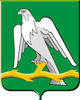 РЕВИЗИОННАЯ КОМИССИЯ ГОРОДСКОГО ОКРУГА КРАСНОУФИМСКЗАКЛЮЧЕНИЕна проект постановления администрации городского округа Красноуфимск «О внесении изменений в муниципальную программу «Развитие молодежной политики в городском округе Красноуфимск» на 2014 – 2024 гг., утвержденную постановлением администрации городского округа Красноуфимске от 02.12.2013 № 1394 (с изменениями и дополнениями от 31.12.2014 № 1676, 10.09.2015 № 798, 20.04.2016 № 314, 28.07.2016 № 633, 30.12.2016 № 1204, 06.09.2017 № 862, 27.12.2017 № 1247, 05.02.2018 № 90, 16.04.2018 № 289)»29 декабря 2018 года							       г. КрасноуфимскВ соответствии со статьей 157 Бюджетного кодекса Российской Федерации, статьей 9 Федерального закона от 07.02.2011 № 6-ФЗ «Об общих принципах организации и деятельности контрольно-счетных органов субъектов Российской Федерации и муниципальных образований», статьей 32 Устава городского округа Красноуфимск, принятого решением Красноуфимского городского Совета муниципального образования «Город Красноуфимск» от 26.05.2005 № 15/2, статьей 8 Положения о ревизионной комиссии городского округа Красноуфимск, утвержденного решением Думы городского округа Красноуфимск от 27.10.2011 № 52/3, ревизионной комиссией проведена экспертиза проекта постановления администрации городского округа Красноуфимск «О внесении изменений в муниципальную программу «Развитие молодежной политики в городском округе Красноуфимск» на 2014 – 2024 гг., утвержденную постановлением администрации городского округа Красноуфимск от 02.12.2013 № 1394 (с изменениями и дополнениями от 31.12.2014 № 1676, 10.09.2015 № 798, 20.04.2016 № 314, 28.07.2016 № 633, 30.12.2016 № 1204, 06.09.2017 № 862, 27.12.2017 № 1247, 05.02.2018 № 90, 16.04.2018 № 289)» (далее – изменения в муниципальную программу), и подготовлено настоящее заключение.Проект изменений в муниципальную программу представлен в ревизионную комиссию 29.12.2018 ответственным исполнителем муниципальной программы отделом по социальной политике и молодежным программам администрации городского округа Красноуфимск.Изменения вносятся согласно статье 179 Бюджетного кодекса Российской Федерации в целях приведения в соответствие объемов бюджетных ассигнований на финансовое обеспечение реализации муниципальной программы с решениями Думы городского округа Красноуфимск от 21.12.2017 № 22/2 «О бюджете городского округа Красноуфимск на 2018 год и плановый период 2019 и 2020 годов» (ред. от 20.12.2018 № 36/2), от 20.12.2018 № 36/1 «О бюджете городского округа Красноуфимск на 2019 год и плановый период 2020 и 2021 годов» (далее – решение о бюджете) и включением двух новых мероприятий.Предлагается внесение следующих изменений по отношению к редакции от 27.12.2017 № 1247 и от 16.04.2018 № 289.1. В паспорте программы в пункте «Объемы финансирования муниципальной программы по годам реализации (в рублях)» заменить следующие показатели: общий объем финансирования муниципальной программы увеличить на 5 916 650 руб., в том числе:- 2018 год – увеличить на 625 100 руб.;- 2019 год – увеличить на 2 078 660 руб.;- 2020 год – увеличить на 2 033 696 руб.;- 2021 год – увеличить на 1 407 344 руб.;- 2024 год – уменьшить на 228 150 руб.;объем финансирования муниципальной программы за счет средств местного бюджета увеличить на 5 562 250 руб., в том числе:- 2018 год – увеличить на 270 700 руб.;- 2019 год – увеличить на 2 078 660 руб.;- 2020 год – увеличить на 2 033 696 руб.;- 2021 год – увеличить на 1 407 344 руб.;- 2024 год – уменьшить на 228 150 руб.;объем финансирования муниципальной программы за счет средств областного бюджета увеличить на 354 400 руб., в том числе в 2018 году – 354 400 рублей.2. Приложение 2 «План мероприятий по выполнению муниципальной программы «Развитие молодежной политики в городском округе Красноуфимск» на 2014 - 2024 гг.» (далее – приложение 2) изложить в новой редакции (приложение 1). При этом изменены объемы финансирования и включены два новых мероприятия в подпрограмму 1 «Молодежь ГО Красноуфимск» – мероприятие 19 «Создание и обеспечение деятельности молодежных «коворкинг-центров», в подпрограмму 2 «Патриотическое воспитание граждан и подготовка молодежи городского округа Красноуфимск к военной службе» – мероприятие 20 «Реализация инновационного социального проекта «Дорога перемен».По результатам экспертизы установлены следующие замечания.1. Планируемые объемы финансирования муниципальной программы не соответствуют объемам бюджетных ассигнований на финансовое обеспечение реализации муниципальной программы, утвержденным решением о бюджете. Расхождения составляют 1 872 886 руб., в том числе в 2019 году 1 310 868 руб., в 2020 году 562 018 рублей. Причиной расхождений явилось включение в проект изменений муниципальной программы объема финансирования проекта «Дорога перемен» в сумме 1 872 886 руб. за счет гранта Фонда поддержки детей, находящихся в трудной жизненной ситуации.2. В проекте изменений муниципальной программы допущена арифметическая ошибка, повлекшая уменьшение объемов финансирования мероприятий в 2024 году на 228 150 рублей. 3. В подпрограмму 1 «Молодежь ГО Красноуфимск» дополнительно включено мероприятие 19 «Создание и обеспечение деятельности молодежных «коворкинг-центров» без планируемых объемов финансирования и целевых показателей, на достижение которых оно направлено. Отсутствие финансирования мероприятия исключает возможность его реализации.В целях соблюдения требований статьи 179 Бюджетного кодекса Российской Федерации объемы бюджетных ассигнований на финансовое обеспечение реализации муниципальной программы «Развитие молодежной политики в городском округе Красноуфимск» на 2014 – 2024 гг.» должны быть предусмотрены решением о бюджете в соответствии с утвердившим программу муниципальным правовым актом администрации муниципального образования.Ревизионная комиссия по результатам проведенной экспертизы проекта изменений в муниципальную программу считает необходимым рассмотрение замечаний, изложенных в заключении, доработку и внесение изменений в проект изменений в муниципальную программу.Председатель Ревизионной комиссиигородского округа Красноуфимск						  Т.Н. Ширяева